Spoštovani starši in učenci. Na prejetem seznamu so navedena učna gradiva in šolske potrebščine, ki jih bodo učenci potrebovali v naslednjem šolskem letu 2024/2025. Učbenike učenci prejmejo na izposojo iz učbeniškega sklada v šoli. Učenci jih bodo prejeli v prvih dneh novega šolskega leta. Delovne zvezke in ostale potrebščine starši nabavite sami. Seznam je dostopen na spletni strani naše šole, do katerega dostopajo vse knjigarne in spletni ponudniki šolskih potrebščin. Priporočamo, da šolske potrebščine, ki so še uporabne, učenci smiselno uporabljajo več let (pripomočke za likovno umetnost, ravnila, šestila…). Glino za vse učence bo kupila šola, starši boste strošek poravnali po položnici.    Želimo vam mirne in lepe počitniške dni. Vodja učbeniškega sklada                                                                  	 Ravnateljica      Irma Krečič Slejko                                                                           	 Mirjam KalinIZBOR UČBENIKOV, DELOVNIH ZVEZKOV IN POTREBŠČIN, KI JIH ZA ŠOLSKO LETO 2024/2025 PREDLAGA STROKOVNI AKTIV8. RAZRED – Delovni zvezki 8. RAZRED – Druga gradiva in potrebščine8. RAZRED - Učbeniki 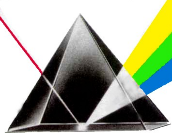 OSNOVNA ŠOLA DOBRAVLJEDobravlje 15263   DobravljeNAZIVPREDMETM. Hočevar Gregorič, M. Čuden: SLOVENŠČINA 8, samostojni delovni zvezek, 2 dela, prenova 2020, založba MKZ, količina: 1, EAN: 9789610155683, 9789610155690SlovenščinaJ. Skela: TOUCHSTONE 8, delovni zvezek za angleščino, založba TANGRAM, količina: 1, EAN: 9789616239899AngleščinaN. Pucko, A. Geržina: BIOLOGIJA 8, samostojni delovni zvezek, založba DZS, količina: 1, EAN: 9789610209720BiologijaDELOVNI ZVEZKI – IZBIRNI PREDMETIIzberite le učbenike in delovne zvezke za tiste izbirne predmete, za katere se je odločil vaš otrok!DELOVNI ZVEZKI – IZBIRNI PREDMETIIzberite le učbenike in delovne zvezke za tiste izbirne predmete, za katere se je odločil vaš otrok!Bolognese, M., Viappiani, I.: AMICI D'ITALIA 2, delovni zvezek za italijanščino, založba MKT, količina: 1, EAN: 9788853615169ItalijanščinaGiorgio Motta: WIR ALLE A1, delovni zvezek za nemški jezik, EAN 9783126740029NemščinaNAZIVPREDMETZVEZEK, veliki A4, 80-listni, črtasti, količina: 1SlovenščinaZVEZEK, mali A5, 50-listni, črtasti, količina: 1 (iz prejšnjih let)SlovenščinaZVEZEK ZA SPISE, veliki A4, 16-listni, črtasti, količina: 1 (iz prejšnjih let)SlovenščinaZVEZEK, veliki A4, 50-listni, mali karo, količina: 1MatematikaSVINČNIK, trdota HB, količina: 1MatematikaTEHNIČNI SVINČNIK, količina: 1MatematikaRAVNILO GEOTRIKOTNIK, količina: 1MatematikaŠESTILO, količina: 1MatematikaRADIRKA, količina: 1MatematikaŠILČEK, količina: 1MatematikaTEHNIČNI KALKULATOR, dvovrstični, količina: 1MatematikaZVEZEK, veliki A4, 50-listni, črtasti, količina: 1AngleščinaZVEZEK, veliki A4, 50-listni, črtasti, količina: 1GeografijaZVEZEK, veliki A4, 80-listni, črtasti, količina: 1 (zvezek se uporablja več šolskih let)ZgodovinaUSB KLJUČ, količina: 1USB ključ se uporablja več let in pri vseh predmetih.ZgodovinaZVEZEK, veliki A4, 50-listni, črtasti, količina: 1Domovinska in državljanska kultura in etikaZVEZEK, veliki A4, 50-listni, mali karo, količina: 1FizikaA. Smrdu: PERIODNI SISTEM ELEMENTOV - PERSIS, obojestranski  plastificiran, založba JUTRO, količina: 1, EAN: 9789616433037KemijaLESENE BARVICE, količina: 1 (iste kot pri  LUM)KemijaSVINČNIK, trdota HB, količina: 1Tehnika in tehnologijaGRAFITNI SVINČNIK, trdota 2B, količina: 1Tehnika in tehnologijaGRAFITNI SVINČNIK, trdota 2H, količina: 1Tehnika in tehnologijaKOMPLET RAVNIL, 2 trikotnika + geo + ravnilo 30 cm, količina: 1Tehnika in tehnologijaZVEZEK, veliki A4, 50-listni, brezčrtni, s črtalnikom, količina: 1, namesto zvezka lahko beli listi, ki so vstavljeni v mapo, zvezek se uporablja od 6. do 9. r.Likovna umetnostBLOK ZA LIKOVNO VZGOJO, velikost A3, 30-listni, RADEČE, količina: 1 (lahko blok od lani)Likovna umetnostVOŠČENE BARVICE - Iste voščene barvice od 6. do 9. razreda., količina: 1Likovna umetnostTEMPERA BARVA AERO, pos. bela 110, 42 ml, količina: 1Likovna umetnostTEMPERA BARVA AERO, pos. magenta rdeča 403, 42 ml, količina: 1Likovna umetnostTEMPERA BARVA AERO, pos. rumena 200, 42 ml, količina: 1Likovna umetnostTEMPERA BARVA AERO, pos. cyan modra 703, 42 ml, količina: 1Likovna umetnostGRAFITNI SVINČNIK, trdota 6B, količina: 1., lahko katerikoli svinčnik BLikovna umetnostBARVICE AJDA, 12 kos, v kartonski embalaži, količina: 1Lahko katerekoli barvice (osnovne in sekundarne barve).Likovna umetnostFLOMASTRI, količina: 1Likovna umetnostFLOMASTER ČRN, Permanent duo, za dve debelini pisanja, količina: 1Likovna umetnostLEPILO STIC, količina: 1Likovna umetnostŠKARJE, količina: 1Likovna umetnostČRNI TUŠ, količina: 1 (imajo od lani)Likovna umetnostKOMPLET ČOPIČEV, ploščati št. 10, 14, 18; okrogla št. 6, 8, količina: 1 (čopiči naj bodo različno debeli, ne nujno te velikosti)Likovna umetnostNOTNI ZVEZEK, mali B5, 16-listni, količina: 1Širši razmak med črtami notnega črtovja.Glasbena umetnostIZBIRNI PREDMETI Učenci lahko porabijo isti zvezek, če nadaljujejo z učenjem predmetaIZBIRNI PREDMETI Učenci lahko porabijo isti zvezek, če nadaljujejo z učenjem predmetaZVEZEK, veliki A4, 50-listni, črtasti, količina: 1Priporočeno je, da učenci pri pouku izbirnega predmeta nemščine uporabljajo en zvezek za vsa leta obiskovanja izbirnega predmeta.Nemščina ZVEZEK, veliki A4, 50-listni, črtasti, količina: 1ŠpanščinaNAZIVPREDMETM. Honzak, V. Medved Udovič et al.: BERILO 8  DOBER DAN  ŽIVLJENJE, berilo za 8. razred, založba MKZ, količina: 1, EAN: 9788611158983SlovenščinaM. Robič, J. Berk, J. Draksler: SKRIVNOSTI ŠTEVIL IN OBLIK 8, učbenik za matematiko, prenova 2019, založba ROKUS-KLETT, količina: 1, EAN: 9789612719456MatematikaNOVOJ. Skela: TOUCHSTONE 8, učbenik za angleščino, 3. izdaja, založba TANGRAM, količina: 1, EAN: 9789616239844AngleščinaH. Verdev: RAZISKUJEM NOVI SVET 8, učbenik za geografijo, založba ROKUS-KLETT, količina: 1, EAN: 9789612099985GeografijaJ. Razpotnik, D. Snoj: RAZISKUJEM PRETEKLOST 8, učbenik za zgodovino, založba ROKUS-KLETT, količina: 1, EAN: 9789612710095ZgodovinaZ. Kastelic et al.: ZGODOVINSKI ATLAS ZA OSNOVNO ŠOLO - Koraki v času, založba DZS, količina: 1, EAN: 9788634124361Uporaba samo v šoli.ZgodovinaP. Karba, N. Jesenko: DOMOVINSKA IN DRŽAVLJANSKA KULTURA IN ETIKA 8, učbenik, prenovljen, založba MKZ, količina: 1, EAN: 9789610122043Domovinska in državljanska kultura in etikaM. Svečko: SPOZNAVAM SVOJE TELO, učbenik za biologijo v 8. razredu, založba DZS, količina: 1, EAN: 9789610200802BiologijaB. Beznec et al.: MOJA PRVA FIZIKA 1, učbenik za 8. razred, založba MODRIJAN, količina: 1, EAN: 9789617053135FizikaA. Smrdu: SVET KEMIJE 8  OD ATOMA DO MOLEKULE, učbenik, založba JUTRO, količina: 1, EAN: 9789616746564KemijaS. Fošnarič et al.: TEHNIKA IN TEHNOLOGIJA 8, učbenik, POSODOBLJEN, založba IZOTECH, količina: 1, EAN: 9789616740289Tehnika in tehnologijaA. Pesek: GLASBA DANES IN NEKOČ 8, učbenik z dodatkom za prenovljen UN, prenovljen, založba ROKUS-KLETT, količina: 1, EAN: 9789612712327Učbenik se uporablja v šoli za na klop.Glasbena umetnostIZBIRNI PREDMETIIZBIRNI PREDMETIE. Ercolino, T. Anna Pellergino: AMICI D'ITALIA 2, učbenik za italijanščino,  založba MKT, količina: 1, EAN: 9788853615152ItalijanščinaM. Calabia, M. L. Galli, M. Signo Fuentes: REPORTEROS INTERNACIONALES 1, učbenik za španščino, založba ROKUS-KLETT, količina: 1, EAN: 9788416943760Za učence, ki se španščino učijo prvo leto.ŠpanščinaGiorgio Motta: WIR ALLE A1, učbenik za nemščino, EAN 9783126740012Nemščina